________________________________________________________________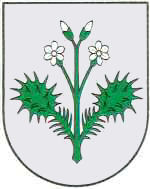 OPĆINA DUBRAVICAP  O  Z  I  V             kojim se pozivate na 03. sjednicu Općinskog vijeća Općine Dubravica koja će se održati u utorak, 14. rujna 2021. godine u prostoriji vijećnice Općine Dubravica s početkom u 19.00 sati.               Za sjednicu se predlaže sljedeći:DNEVNI  RED Usvajanje zapisnika sa 02. sjednice Općinskog vijeća Općine DubravicaDonošenje Odluke o prihvaćanju Polugodišnjeg izvještaja o izvršenju Proračuna Općine Dubravica od 01.01.2021. - 30.06.2021. godineDonošenje Odluke o primanju na znanje Izvješća Općinskog načelnika o svom radu za razdoblje od 01.01. - 30.06.2021. godineDonošenje Odluke o visini paušalnog poreza po krevetu, po smještajnoj jedinici u kampu i/ili kamp odmorištu, po smještajnoj jedinici u objektu za robinzonski smještaj,za djelatnosti iznajmljivanja i smještaja u turizmu na području Općine Dubravica za 2022. godinuDonošenje Plana upravljanja imovinom u vlasništvu Općine Dubravica za 2022. godinuDonošenje Odluke o prijavi na natječaj 2.1.1. „Potpora razvoju opće društvene infrastrukture te poboljšanju uvjeta života na ruralnom prostoru“ za projekt „Povećanje kapaciteta zgrade vrtića u Dubravici“Donošenje Odluke o davanju suglasnosti za provedbu ulaganja „Rekonstrukcija KULTURNOG CENTRA DUBRAVICA“Donošenje Odluke o pristupanju izradi Programa zaštite divljači na području Općine DubravicaZamolbe građanaInformacije i prijedloziRaznoKLASA: 021-05/21-01/5URBROJ: 238/06-02-21-1	     Dubravica, 09. rujan 2021. godine                                                                           		Predsjednik Općinskog vijeća	         Općine Dubravica 			 					Ivica Stiperski